№ 13-5/10/В-2566 от 02.04.2020Настоящим направляю документы, необходимые для участия в 2021 году в государственной программе Российской Федерации «Доступная среда», которой предусмотрено софинансирование расходов на реализацию мероприятий, включенных в региональную программу по развитию системы комплексной реабилитации и абилитации инвалидов (детей-инвалидов), в том числе:проект региональной программы по развитию системы комплексной реабилитации и абилитации инвалидов, в том числе детей-инвалидов, в Ханты-Мансийском автономном округе – Югре на 2021 год (далее – проект программы), на 48 л. в 1 экз.;финансово-экономическое обоснование к государственной программе Ханты-Мансийского автономного округа – Югры «Доступная среда» на 2021 год, на 9 л. в 1 экз.;отчет о результатах оценки системы реабилитации и абилитации инвалидов, в том числе детей-инвалидов, в Ханты-Мансийском автономном округе – Югре за 2019 год, на 12 л. в 1 экз.;информация о планируемых мероприятиях по созданию, эксплуатации и развитию (доработке) единой информационной системы, содержащей сведения об инвалидах, оказанных им реабилитационных и абилитационных мероприятиях, реабилитационных организациях субъекта и реабилитационном оборудовании, планируемом к приобретению, мероприятиях по обучению специалистов, обеспечивающих оказание реабилитационных или абилитационных мероприятий (услуг) инвалидам в различных сферах деятельности, услуг ранней помощи, сопровождаемого проживания, в соответствии с проектом программы, на 6 л. в 1 экз. Дополнительно сообщаю, что проект программы направлен для обсуждения и согласования в региональные отделения всероссийских общественных организаций, представляющих интересы инвалидов по слуху, зрению, окружные общественные организации «Всероссийское общество инвалидов», «Всероссийская организация родителей детей-инвалидов и инвалидов старше 18 лет с ментальными и иными нарушениями, нуждающихся в представительстве своих интересов».Приложение: на 75 л. в 1 экз.Исполнитель:начальник отдела организации реабилитациии интеграции инвалидов Депсоцразвития ЮгрыПанасова Елена Анатольевна, тел. (3467) 32-20-40 (доб.3623)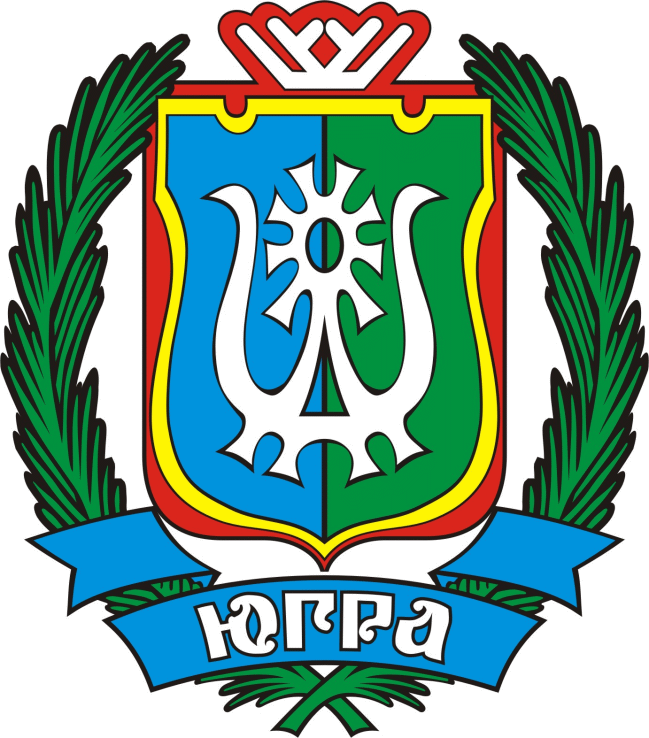 ДЕПАРТАМЕНТ СОЦИАЛЬНОГО РАЗВИТИЯХАНТЫ-МАНСИЙСКОГО АВТОНОМНОГО ОКРУГА - ЮГРЫ(ДЕПСОЦРАЗВИТИЯ ЮГРЫ)ДЕПАРТАМЕНТ СОЦИАЛЬНОГО РАЗВИТИЯХАНТЫ-МАНСИЙСКОГО АВТОНОМНОГО ОКРУГА - ЮГРЫ(ДЕПСОЦРАЗВИТИЯ ЮГРЫ)ул. Мира, дом . Ханты-МансийскХанты-Мансийский автономный округ - Югра(Тюменская область), 628006телефон: (3467) 32-20-40 (доб. 3602, 3603, 3696)факс: (3467) 32-93-15e-mail:socprotect@admhmao.ru[Номер документа][Дата документа]Министерствотруда и социальной защитыРоссийской ФедерацииДиректор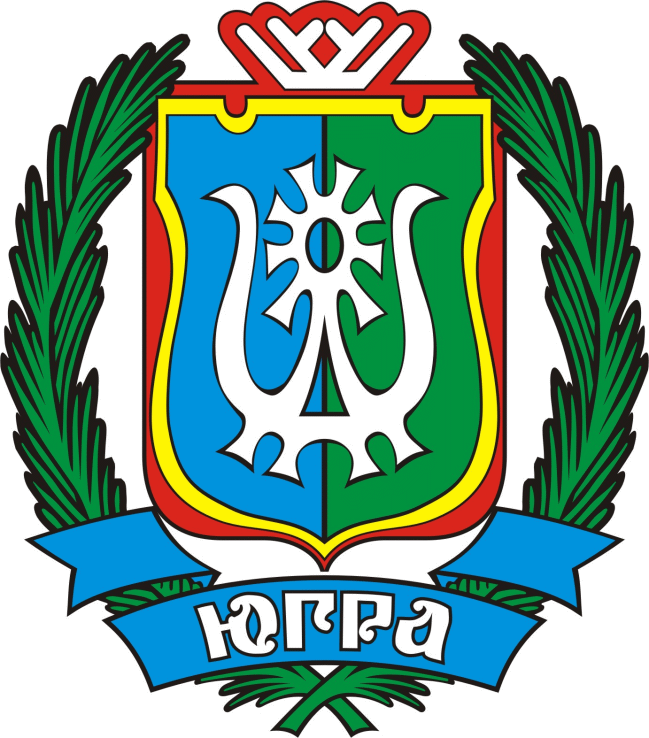 ДОКУМЕНТ ПОДПИСАНЭЛЕКТРОННОЙ ПОДПИСЬЮСертификат  [Номер сертификата 1]Владелец [Владелец сертификата 1]Действителен с [ДатаС 1] по [ДатаПо 1]   Т.А.Пономарева